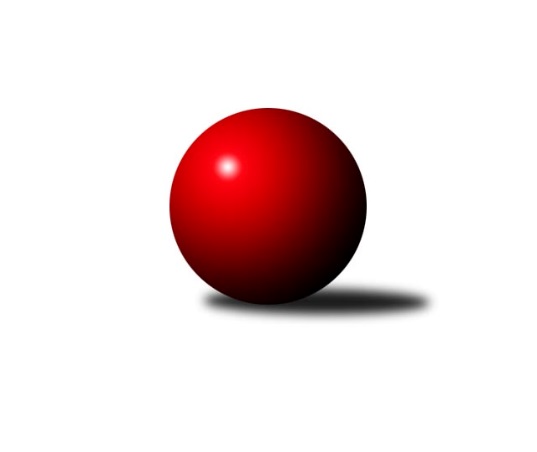 Č.18Ročník 2022/2023	17.3.2023Nejlepšího výkonu v tomto kole: 1662 dosáhlo družstvo: TJ Sokol Červené PečkyStředočeský krajský přebor II. třídy 2022/2023Výsledky 18. kolaSouhrnný přehled výsledků:TJ Sokol Kostelec nad Černými lesy C	- TJ Sokol Brandýs nad Labem B	6:0	1587:1526	5.0:3.0	16.3.TJ Sokol Červené Pečky	- TJ Sokol Kostelec nad Černými lesy B	5:1	1662:1573	6.0:2.0	17.3.TJ Sokol Tehovec B	- KK Vlašim C	3:3	1581:1585	4.0:4.0	17.3.Tabulka družstev:	1.	TJ Sokol Červené Pečky	18	13	0	5	71.0 : 37.0 	90.5 : 53.5 	 1633	26	2.	KK Vlašim C	18	10	2	6	62.5 : 45.5 	78.0 : 66.0 	 1579	22	3.	TJ Sokol Kostelec nad Černými lesy B	18	9	0	9	53.5 : 54.5 	68.5 : 75.5 	 1535	18	4.	TJ Sokol Tehovec B	18	6	3	9	53.5 : 54.5 	74.5 : 69.5 	 1575	15	5.	TJ Sokol Kostelec nad Černými lesy C	18	7	1	10	43.0 : 65.0 	56.5 : 87.5 	 1494	15	6.	TJ Sokol Brandýs nad Labem B	18	6	0	12	40.5 : 67.5 	64.0 : 80.0 	 1524	12Podrobné výsledky kola:	 TJ Sokol Kostelec nad Černými lesy C	1587	6:0	1526	TJ Sokol Brandýs nad Labem B	Jana Šatavová	 	 180 	 212 		392 	 1:1 	 389 	 	174 	 215		Pavel Holec	Peter Fajkus	 	 192 	 191 		383 	 1:1 	 379 	 	172 	 207		Lukáš Kotek	Jan Platil	 	 190 	 204 		394 	 1:1 	 388 	 	206 	 182		Pavel Schober	Martin Šatava	 	 197 	 221 		418 	 2:0 	 370 	 	194 	 176		Ladislav Soprrozhodčí: Brachovec MichalNejlepší výkon utkání: 418 - Martin Šatava	 TJ Sokol Červené Pečky	1662	5:1	1573	TJ Sokol Kostelec nad Černými lesy B	Pavel Kořínek	 	 199 	 211 		410 	 1:1 	 404 	 	201 	 203		Kamil Rodinger	Jan Kumstát	 	 188 	 201 		389 	 2:0 	 383 	 	184 	 199		Jaroslav Novák	Antonín Smrček	 	 236 	 215 		451 	 2:0 	 370 	 	175 	 195		Tomáš Kužel	Pavel Hietenbal	 	 225 	 187 		412 	 1:1 	 416 	 	211 	 205		Jakub Hlavarozhodčí: Šebor JosefNejlepší výkon utkání: 451 - Antonín Smrček	 TJ Sokol Tehovec B	1581	3:3	1585	KK Vlašim C	Adéla Čákorová	 	 203 	 216 		419 	 2:0 	 404 	 	193 	 211		Jan Urban	Jan Cukr	 	 211 	 190 		401 	 1:1 	 400 	 	207 	 193		Luboš Trna	Eliška Anna Cukrová	 	 174 	 189 		363 	 0:2 	 385 	 	195 	 190		František Pícha	Jan Hrubý	 	 181 	 217 		398 	 1:1 	 396 	 	201 	 195		Marie Váňovározhodčí: Jan CukrNejlepší výkon utkání: 419 - Adéla ČákorováPořadí jednotlivců:	jméno hráče	družstvo	celkem	plné	dorážka	chyby	poměr kuž.	Maximum	1.	Jakub Hlava 	TJ Sokol Kostelec nad Černými lesy B	421.00	282.4	138.6	4.0	4/5	(479)	2.	Pavel Kořínek 	TJ Sokol Červené Pečky	418.71	291.1	127.6	7.4	5/5	(450)	3.	Jan Cukr 	TJ Sokol Tehovec B	418.23	295.0	123.2	6.8	5/5	(473)	4.	Pavel Hietenbal 	TJ Sokol Červené Pečky	417.71	289.1	128.6	5.1	5/5	(454)	5.	Jan Volhejn 	TJ Sokol Tehovec B	417.40	291.6	125.9	6.0	5/5	(439)	6.	Karel Dvořák 	TJ Sokol Červené Pečky	417.31	287.6	129.8	5.8	4/5	(436)	7.	Lukáš Kotek 	TJ Sokol Brandýs nad Labem B	416.46	292.9	123.5	8.2	5/5	(460)	8.	Adéla Čákorová 	TJ Sokol Tehovec B	410.13	284.0	126.1	7.6	5/5	(456)	9.	Jan Urban 	KK Vlašim C	409.63	288.7	120.9	7.5	5/5	(455)	10.	Michal Třeštík 	TJ Sokol Kostelec nad Černými lesy B	407.58	280.5	127.1	7.1	4/5	(486)	11.	Antonín Smrček 	TJ Sokol Červené Pečky	405.12	284.8	120.3	7.0	5/5	(453)	12.	Marie Váňová 	KK Vlašim C	404.48	287.6	116.9	7.9	4/5	(447)	13.	Pavel Vykouk 	KK Vlašim C	402.34	284.3	118.1	7.2	4/5	(442)	14.	Pavel Holec 	TJ Sokol Brandýs nad Labem B	399.36	280.7	118.6	7.2	4/5	(422)	15.	František Zahajský 	TJ Sokol Kostelec nad Černými lesy C	392.19	282.3	109.9	10.1	5/5	(470)	16.	Luboš Trna 	KK Vlašim C	388.50	279.0	109.6	10.8	5/5	(421)	17.	Martin Bulíček 	TJ Sokol Kostelec nad Černými lesy B	387.75	286.3	101.5	11.5	4/5	(415)	18.	Jiří Plešingr 	TJ Sokol Červené Pečky	386.38	275.8	110.6	12.3	4/5	(444)	19.	Aleš Vykouk 	KK Vlašim C	382.25	273.8	108.5	12.6	4/5	(422)	20.	Peter Fajkus 	TJ Sokol Kostelec nad Černými lesy C	376.64	271.5	105.1	11.2	5/5	(431)	21.	Tomáš Bílek 	TJ Sokol Tehovec B	375.75	275.5	100.3	13.9	4/5	(401)	22.	Jakub Šarboch 	TJ Sokol Brandýs nad Labem B	372.55	271.7	100.9	13.5	5/5	(419)	23.	Ladislav Sopr 	TJ Sokol Brandýs nad Labem B	372.37	259.0	113.4	11.5	5/5	(421)	24.	Tomáš Kužel 	TJ Sokol Kostelec nad Černými lesy B	372.25	266.4	105.9	12.4	4/5	(392)	25.	Pavel Schober 	TJ Sokol Brandýs nad Labem B	368.50	267.5	101.0	13.5	5/5	(392)	26.	Jan Platil 	TJ Sokol Kostelec nad Černými lesy C	366.62	266.2	100.5	11.8	5/5	(429)	27.	Kamil Rodinger 	TJ Sokol Kostelec nad Černými lesy B	362.33	267.2	95.1	17.1	5/5	(423)	28.	Eliška Anna Cukrová 	TJ Sokol Tehovec B	359.43	258.3	101.1	13.2	5/5	(399)	29.	Jana Šatavová 	TJ Sokol Kostelec nad Černými lesy C	357.38	264.3	93.1	14.7	4/5	(412)	30.	Jaroslav Novák 	TJ Sokol Kostelec nad Černými lesy B	355.86	260.6	95.3	14.1	5/5	(470)	31.	Josef Bouma 	TJ Sokol Kostelec nad Černými lesy C	346.65	250.9	95.8	15.5	4/5	(382)	32.	Oldřich Nechvátal 	TJ Sokol Brandýs nad Labem B	341.00	261.0	80.0	18.6	4/5	(373)		Eva Křenková 	TJ Sokol Brandýs nad Labem B	403.00	287.0	116.0	10.0	1/5	(403)		František Pícha 	KK Vlašim C	401.83	282.8	119.1	9.3	3/5	(461)		Martin Šatava 	TJ Sokol Kostelec nad Černými lesy C	399.07	280.0	119.0	9.8	3/5	(438)		Jan Kumstát 	TJ Sokol Červené Pečky	397.58	279.9	117.7	7.1	3/5	(419)		Radek Vojta 	KK Vlašim C	389.00	275.0	114.0	11.0	1/5	(389)		Jan Hrubý 	TJ Sokol Tehovec B	375.00	270.8	104.3	9.8	2/5	(398)		Vítězslav Hampl 	TJ Sokol Kostelec nad Černými lesy C	375.00	279.0	96.0	11.0	2/5	(378)		Tomáš Hašek 	KK Vlašim C	373.50	263.2	110.3	11.0	2/5	(398)		Jan Novák 	TJ Sokol Kostelec nad Černými lesy B	362.00	269.0	93.0	16.0	1/5	(362)		Jiří Štětina 	KK Vlašim C	320.00	235.0	85.0	19.5	2/5	(322)		Radek Hrubý 	TJ Sokol Tehovec B	319.00	249.0	70.0	21.0	1/5	(319)Sportovně technické informace:Starty náhradníků:registrační číslo	jméno a příjmení 	datum startu 	družstvo	číslo startu
Hráči dopsaní na soupisku:registrační číslo	jméno a příjmení 	datum startu 	družstvo	Program dalšího kola:19. kolo23.3.2023	čt	17:00	TJ Sokol Brandýs nad Labem B - TJ Sokol Červené Pečky	23.3.2023	čt	17:00	TJ Sokol Kostelec nad Černými lesy C - TJ Sokol Tehovec B	24.3.2023	pá	17:00	TJ Sokol Kostelec nad Černými lesy B - KK Vlašim C	Nejlepší šestka kola - absolutněNejlepší šestka kola - absolutněNejlepší šestka kola - absolutněNejlepší šestka kola - absolutněNejlepší šestka kola - dle průměru kuželenNejlepší šestka kola - dle průměru kuželenNejlepší šestka kola - dle průměru kuželenNejlepší šestka kola - dle průměru kuželenNejlepší šestka kola - dle průměru kuželenPočetJménoNázev týmuVýkonPočetJménoNázev týmuPrůměr (%)Výkon8xAntonín SmrčekČervené Pečky4518xAntonín SmrčekČervené Pečky112.544514xAdéla ČákorováTehovec B4196xAdéla ČákorováTehovec B108.674193xMartin ŠatavaKostelec nČl C4189xJan UrbanVlašim C104.784048xJakub HlavaKostelec nČl B41610xJan CukrTehovec B1044018xPavel HietenbalČervené Pečky4125xJakub HlavaKostelec nČl B103.8141610xPavel KořínekČervené Pečky4103xMartin ŠatavaKostelec nČl C103.78418